Universiteti i Prishtinës "HASAN PRISHTINA"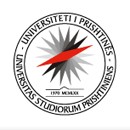 University of Prishtina "HASAN PRISHTINA"Fakulteti EkonomikBaçelorRaporti i studentëve që kanë paraqitur proviminAfati i Nëntorit-2020/2021-BaçelorAjet AhmetiStatistika (KO)Verejtje: Konsultimet mbahen te merkuren(15.12.2021) ne ora 16:00.Printuar më: 12/13/2021/ 12:13:471 / 1© Sistemi Elektronik për Menaxhimin e Studentëve (SEMS)NënshkrimiNr.StudentiRegjistri IDNota1Ardiana Afrim Shaqiri2005361000252Arta Zenun Morina2005361000933Artina Valbone Hoxha2005361000754Blendi Burim Hoxha2005361000315Edina Arben Jashari2005361001016Egzon Naim Dili20053610008067Enkelë Flurim Sahitaj2005361000288Erik Remzush Fazliu20053610000669Idea Adil Bajraktari200536100057610Merita Davt Temaj20053610002111Mineta Shaban Ismajli20053610009212Yll Haki Dashi200536100058